Аналитическая справка по ВСОКО в филиале МАДОУ «Детский сад № 70»-«Детский сад № 57»       В филиале МАДОУ «Детский сад № 70»-«Детский сад № 57» в марте 2023 года проводилась внутренняя система оценки качества образования следующими экспертами: 1. Томских А.П., старший воспитатель3. Адиятуллина Р.Ф., воспитатель 4. Бутакова Е.В., воспитатель В ходе проведения внутренней системы оценки качества образования (ВСОКО) были реализованы Целями: - получение объективной информации о качестве образования в ДОУ, обработка, систематизация и хранение полученной информации, а также системный анализ состояния и перспектив развития образования в ДОУ, выполненный на основе указанной информации. Задачами МАДОУ являются: -повышение качества образовательных программ дошкольного образования и качества содержания образовательной деятельности (социально-коммуникативное, познавательное развитие, речевое развитие, художественно-эстетическое и физическое развитие); -повышение качества образовательных условий в ДОУ через совершенствование кадровых, психолого-педагогических условий и совершенствования развивающей предметнопространственной среды; -совершенствование системы взаимодействия с семьей (участие семьи в образовательной деятельности, индивидуальная поддержка развития детей в семье и, как следствие, удовлетворенность родительской общественности образовательными услугами); -совершенствование условий по обеспечению здоровья, безопасности и качества услуг по присмотру и уходу; - совершенствование условий по повышению качества управления в ДОУ. Принципы: -актуальности, направленности на обеспечение реализации требований Закона об образовании и ФГОС ДО, сокращение рисков возникновения нарушений при их реализации; -объективности, достоверности, полноты и системности информации о качестве образования; -доступности информации о состоянии и качестве образования для различных групп потребителей; -рефлексивности, реализуемый через включение педагогов в критериальный самоанализ и самооценку своей деятельности с опорой на объективные критерии и показатели; повышения потенциала внутренней оценки, самооценки, самоанализа каждого педагога; -минимизации и сопоставимости системы показателей, единства подходов в вопросах реализации основных направлений оценивания (содержания, механизмов и процедур, используемого инструментария) с муниципальными, региональными аналогами; -непрерывного совершенствования качества образования в МАДОУ.Были получены следующие результаты: Приложение № 1Карта процедур внутренней оценки качества дошкольного образования                                                                                                                                                                                                                                                                                                                                            Приложение 2Профиль МАДОУОбщие сведения:1 .Наименование ДОО: филиал муниципального автономного дошкольного образовательного учреждения «Детский сад №70»-«Детский сад №57»Адрес:  633104 Свердловская область, г. Первоуральск, ул. Трубников 31БОфициальный электронный адрес (E-mail):dou 57.57@ mail ruОфициальный сайт организации: Структура управления:Коллегиальные органы управления ДООНа уровне трудового коллективаНа уровне потребителейФинансирование организацииНорматив затрат ДОО на оказание единицы образовательной услуги (единицы муниципальной услуги) «Реализация основной общеобразовательной программы дошкольного образования», руб. на 1 ребенка в месяц: Средний размер совокупного бюджетного финансирования в расчете на 1 ребенка в месяц, руб. (по итогам предшествующего завершенного финансового года):Внебюджетное финансированиеДополнительные субсидии/гранты/ и другие доходы, которые можете использовать для финансирования образовательной деятельности ДОО, руб. в расчете на 1 ребенка в месяц:Доходы от оказания дополнительных платных услуг, руб. в расчете на 1 ребенка в месяц (среднее значение, по итогам предшествующего завершенного финансового года, руб.): Доля внебюджетных доходов в общем финансировании ДОО, %:Сотрудники МАДОУКоличество сотрудников	Квалификация педагогических работников {уш-щоостся образование только одного, самого высоко. -о уровни. п . имеющихся) педагогаКоличество педагогических работников с высшей квалификационной категорией (чел., и % от общего числа педагогов): 2, 25%Наличие обобщенного в процессе аттестации на высшую квалификационную категорию педагогического опьта по реализации образовательных областей: имеетсяОбразовательные программы МАДОУ (Перечислите все основные образовательные программы дошкольного образования, которые реализуются в ДОО ( ООП, АООП, программа воспитания). Укажите название программы. Если программа разработана на основе авторских программ и методических материалов, то укажите их. Необходимо указать ссылку на каждую программу на официальном сайте ДОО)ОСНОВНАЯ ОБЩЕОБРАЗОВАТЕЛЬНАЯ ПРОГРАММА – ОБРАЗОВАТЕЛЬНАЯ ПРОГРАММА ДОШКОЛЬНОГО ОБРАЗОВАНИЯ филиала муниципального автономного дошкольного образовательного учреждения «Детский сад № 70 комбинированного вида» - «Детский сад № 57», рабочие проограммы педагогов. Разработана на основе примерной образовательной программы дошкольного образования "Детство" под редакцией Т.И. Бабаевой, А. Г. Гогоберидзе, О. В. Солнцевой и др. https://70prv.tvoysadik.ru/org-info/education-program?id=29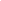 Рабочая программа основной общеобразовательной программы дошкольного образования в группах общеразвивающей направленности модуль образовательной области художественно - эстетическое развитие. Рабочая программа по музыкальному воспитанию и развитию дошкольников является компилятивной, с использованием следующих парциальных программ и методик: -Музыкальное развитие для детей. 2-8 лет. Галянт И.Г. -«Ладушки» И.М. Каплунова, И.А. Новоскольцева. СПб., 2010 - «Детство» Т.И. Бабаева, А.Г.Гогоберидзе, З.А. Михайлова и др. для детей с 3 до 8- ми лет.,А. И. Бурениной «Ритмическая мозаика»; - О. П. Радынова «Музыкальные шедевры», И. Каплуновой, И. Новооскольцевой «Ладушки».  https://70prv.tvoysadik.ru/org-info/education-implemented-program?id=171Реализуемые в ДОО Адаптированные основные образовательные программы дошкольного образования - АООП ДО ДОО: нет Разработанные в ДОО программы (парциальные программы, ДООП), имеющие экспертное заключение разного уровня: нет Разработанные в ДОО методические материалы по основным направлениям образовательной деятельности, имеющих экспертное заключение: нет Реализуемые в ДОО программы дополнительного образования дошкольников: нет Программа воспитания ДОУ: Рабочая программа воспитания МАДОУ «Детский сад № 70». Программа воспитания является компонентом: основной образовательной программы дошкольного образования МАДОУ «Детский сад №70»
для групп общеразвивающей направленности; адаптированной основной общеобразовательной программы дошкольного
образования для групп компенсирующей направленности. Часть, формируемая участниками образовательных отношений программы воспитания дополняет приоритетные направления воспитания с
учетом реализуемой ООП ДО, региональной (Свердловская область) и муниципальной специфики (г.о. Первоуральск) реализации Стратегии
развития воспитания в Российской Федерации на период до 2025 года. https://70prv.tvoysadik.ru/org-info/education-implemented-program?id=259ПосещаемостьСреднегодовая посещаемость ДОО одним ребенком без учета летнего периода (% от рабочих дней ДОО) 79 -72% В том числе по болезни (пропущенных рабочих дней на 1 ребенка в месяц) Охват воспитанников дополнительными услугами Взаимодействие с семьейНаличие методических рекомендаций по развитию детей в семье: нетНаличие образовательных программ для родителей по вопросам развития детей: нетПривлечение родителей к участию в образовательной деятельностио Родители активно участвуют в образовательной деятельности ДОО. о Родители часто участвуют в образовательной деятельности ДОО (различные формы участия)о Родители иногда участвуют в образовательной деятельности ДОО (например, при подготовке к праздничным мероприятиям и их проведении), о Родители редко участвуют в образовательной деятельности ДОО (занимаются только своим ребенком, либо приходят посмотреть детские праздники),о Родители не привлекаются к образовательной деятельности ДОО.Достижения МАДОУУчастие в проектах по вопросам дошкольного образования и взаимодействия с семьями обучающихся за последние 3 года:Участие в конкурсах за последние 3 годаСотрудники - победители и лауреаты педагогических конкурсов за последние 5 летЭкспериментальная и инновационная деятельностьо Осуществляетсяо Не осуществляется	Управление МАДОУНаличие программы развития и срок реализации: имеется 2022-2026 г.Участие в мероприятиях (конференции, совещания, форумы) по вопросам качества дошкольного образования:Повьииение квалификации сотрудников МАДОУ по вопросам повьииения качества дошкольного образования:Приложение 3Лист самооценки по показателям качества МКДОВыберите наиболее подходящее утверждение и отметьте галочкой в соответствующей ячейкеПриложение 4 Отчет о самооценке педагогов ДООТаким образом, исходя из результатов внутренней системы оценки качества образования (ВСОКО) филиала МАДОУ «Детский сад № 70»-«Детский сад № 57», можно утверждать, что выстроенная система дошкольного образования в филиале МАДОУ является продуктивной, но необходимо продолжить работу по совершенствованию и внесению коррективов в: - образовательную среду ДОУ, способствующую обеспечению равенства образовательных возможностей для всех категорий воспитанников;  совершенствование механизмов управления качеством дошкольного образования в ДОУ;  повышение профессионального роста педагогических работников на основе развития системы непрерывного профессионального мастерства;  применение эффективных средств информационного, методического и технического сопровождения процедур управления качеством образования на основе информационных систем.п\ппроцедурыответственныерезультат1.Обучение сотрудников ДОО проведению оценки качества с использованием Инструментария МКДОРуководитель МАДОУ/координатор МАДОУИзучение методических рекомендаций по проведению внутренней оценки качества дошкольного образования,инструментария, механизмов и процедур2.Формирование и утверждение приказом руководителя рабочей группы ДОО в составе не менее трех человекРуководитель МАДОУ/координатор МАДОУИздание приказа о формировании рабочей группы и назначении координатора МАДОУ3.Сбор контекстной информации о ДООРуководитель МАДОУ/координатор МАДОУЗаполнение формы «Профиль МАДОУ» (Приложение 2)4.Проведение самооценки педагогами ДООПедагоги МАДОУЗаполнение формы «Лист самооценки педагога ДОУ» (Приложение 3)5.Анализ данных самооценки педагогов ДООРуководитель МАДОУ/координатор МАДОУЗаполнение формы «Отчет о самооценке педагогов МАДОУ» (Приложение 4); Разработка программ профессионального развития педагогов ДОУ6.Проведение внутренней оценки качества реализуемых образовательных программРабочая группаМАДОУЗаполнение формы «Оценка качества реализуемых в МАДОУ образовательных программ» (Приложение 5) в соответствии с интрукцией по оценке качества образовательных программ (Приложение 6)7.Внутренняя оценка качества дошкольного образования и услуг по присмотру и уходу в ДОО с использованием Шкал МКДО в части показателей качества Уровня 1.Рабочая группа МАДОУЗаполнение формы «Оценка качества образования и услуг по присмотру и уходу уровень 1» (Приложение?)8.Внутренняя оценка качества дошкольного образования и услуг по присмотру и уходу в ДОО с использованием Шкал МКДО в части показателей качества Уровня 2.Руководитель МАДОУ/координатор МАДОУЗаполнение формы «Оценка качества образования и услуг по присмотру и уходу уровень 2» (Приложение8)9.Анализ информации о качестве дошкольного образования в ДООРуководитель МАДОУ/координатор МАДОУЗаполнение формы «Отчет о результатах внутренней оценки качества дошкольного образования и услуг по присмотру и уходу за воспитанниками в МАДОУ» (Приложение9);Составление/ корректировака программы развития ДОО с учетом результатов внутренней оценки качества образования10.Проведение независимой оценки качества дошкольного образования и услуг по присмотру и уходуРуководитель МАДОУ/координатор МАДОУАнкетирование родителей/законных представителей воспитанников (Приложение 10); Анализ результатов анкетирования и составление отчета о результатах независимой оценки качества дошкольного образования в МАДОУ (Приложение 11)11.Составление ежегодного «Отчета о самообследовании ДОО» с учетом результатов самооценки педагогов и внутренней оценки качества дошкольного образования и услуг по присмотру и уходу в ДООРуководитель МАДОУ/координатор МАДОУОтчет о самообследовании12.Информирование о результатах внутренней оценки качества и намеченных целях развития заинтересованных лицРуководитель МАДОУ/координатор МАДОУРазмещение соответствующей информации на сайте образовательной организацииУправляющий советУправляющий советПопечительский советПопечительский советНаблюдательный советНаблюдательный советСовет ДООСовет ДООКоординационный советКоординационный советданетданетДанетданетданет+Педагогический советПедагогический советОбщее собрание трудового коллективаОбщее собрание трудового коллективаОбщее собрание работниковОбщее собрание работниковДанетДанетданет+Профсоюзный комитетПрофсоюзный комитетДа  нет+Совет родителей (законных представителей)Совет родителей (законных представителей)Совет ДООСовет ДОООбщее родительское собраниеОбщее родительское собраниеРодительский комитетРодительский комитетДанетданетданетданет+Общее количество сотрудников в штате МАДОУ33,4Общее количество внештатных сотрудников ДОО, привлекаемых для реализации образовательной деятельности на договорной основе0Количество сотрудников, повысивших свою квалификацию за прошедший учебный год3Высшее5Среднее профессиональное4Наименование показателейстрокиЧисленность воспитанниковЧисленность воспитанниковЧисленность воспитанниковЧисленность воспитанниковЧисло группЧисло группЧисло местНаименование показателейстрокивсегоиз нихиз нихиз нихвсегоДля детей отЗ х лет истаршеЧисло местНаименование показателейстрокивсегоВ возрасте 3 года и старшеовзДети-инвалидывсегоДля детей отЗ х лет истаршеЧисло местВсего (сумма строк 2,6,7)1120350064120В том числе:группы компенсирующей направленности:20000000с нарушением речиОНРФФНРТНР30000000с задержкой психического развитияс нарушением опорно-двигательного аппарата40000000со сложным дефектом5группы общеразвивающей направленности6120350064120группы комбинированной направленности70000000Из общего числа (строки 1):разновозрастные группы80000000Группы для детей раннего возраста93535002035п/пНаименование организацииНазвание организацииПредмет взаимодействия1.2.название проекта и направленностьуровень проведениягодрезультатметодические материалыТерриториальная педагогическая конференция «Семья в современном обществе»межрегиональный2022Сертификат участника (5 шт)Методические разработкиПроект по установке памятника Демидова Н.Н. и Демидова В.Н. на территории государственного автономного учреждения культуры Свердловской области «Инновационный культурный центр»муниципальный2022сертификат меценатаназвание конкурсауровень проведениягодрезультатметодические материалыIII Межрегиональная научно-практическая конференция «Планета детства: лучшие практики и технологии дошкольного образования»областной2020Сертификат участника (6 шт)Методическая разработка, дидактические материалыВыставка – конкурс «Калейдоскоп педагогических идей – 2020»муниципальный2020Сертификат участника (3 шт)Методическая разработка, дидактические материалыГородской фестиваль «Мир в радуге профессий»муниципальный2020Сертификат участника Методическая разработкаГородской конкурс видеороликов «Безопасная дорога»муниципальный2020грамотавидеороликЦикл познавательных игр «Удивительное – рядом», ПМАОУ ДО ЦДТмуниципальный2020Благодарственное письмоЯрмарка профессионального мастерства - 2020МАДОУ2020Свидетельство участника (6 шт)Методические разработки, дидактические пособияIV Межрегиональная научно-практическая конференция «Планета детства: лучшие практики и технологии дошкольного образования»Всероссийский2021сертификат участника (2 шт)Сборник тезисов НПК, методическая разработкаВсероссийский конкурс на лучший стенд - уголок
«Эколята - Дошколята» в дошкольных образовательных учреждениях и «Эколята – молодые защитники Природы»Всероссийский2021Свидетельство участника (1 шт)Фотоматериалы, пополнение РППС, методическая разработкаВсероссийское межкорпоративное соревнование по фоновой ходьбе в рамках программы повышения физической активности "Человек идущий"Всероссийский2021Сертификат участника (4 шт)ФотоматериалыВсероссийский конкурс для пед. работников "Реализация образовательного потенциала пространства дс (коридоры, группы) посредством размещения настенных бизибордов на ему "нрав. воспитание"Всероссийский2021Диплом участникаМакет бизибордаРегиональный открытый конкурс детских творческих работ "Осенние краски - 2021"областной2021Благодарность за участие (4 шт)альбомРегиональный открытый конкурс детских творческих работ "Прекрасное слово - МАМА-2021"областной2021Благодарность за участие (3 шт)альбомI Областной фестиваль интел-го творчества детей "Основы фин. грамотности" номинация "Интерактивная выставка дид пособий педагогов "Мастер дидактики"областной2021Сертификат участника (5 шт)Дидактические пособия, методические материалы к нимI Областной фестиваль интел-го творчества детей "Основы фин. грамотности" номинация "игротека"Финансовая азбука"областной2021Сертификат участника (3 шт)Методическая разработка, дидактические материалыГородской фестиваль мультипликационных фильмов «Путешествие в Мультяшино»муниципальный2021Благодарность за участие (4 шт)мультфильмГородской фестиваль «Мир в радуге профессий»муниципальный2021Сертификат участника Методическая разработкаГородской конкурс детского творчества «Пасха Красная»муниципальный2021Сертификат участника Альбом Всероссийский конкурс «Моя Россия», «Зимние забавы»«Новогодняя викторина»всероссийский20214 – лауреат 2 степени1 –диплом (2 место)1 –диплом (2 место)Региональный конкурс «Осенние краски»областной20219 - сертификат участника, 2- диплом на лучшую работуРегиональный конкурс «Прекрасное слово МАМА»областной20217-сертифика участника, 2- диплом (1 место)Городской конкурс «Удиви Деда Мороза»муниципальный20211- диплом победителяГородсткой открытый интернет конкурс в официальной группе vk МБОУ ДО "ПДШИ" "АRТ-включениемуниципальный2021Сертификат участника (8 шт)Он-лайн акция – конкурс для  дошкольников «Безопасность от А до Я»муниципальный2022Диплом 1 степени, сертификаты участникам (педагогам)Макет безопасностиТворческий конкурс посвященный всероссийскому Дню семьи, любви и верностимуниципальный20221 –диплм 2 степени, 1 – диплом 3 степ, сертификаты участникам межрегионального дистанционного конкурса «Зимние фантазии Урала» номинации «Методическая разработка», направления «Проект»областной2022сертификаты участника (3 шт)Методические разработкиОткрытый конкурс детских творческих работ «Осенние краски - 2022областной2022Сертификат участника (7 шт)1 – диплом за лучшую работу в номинации, 1 диплом 2 степениИгровой фестиваль по легоконструированию для дошкольников «Лего-путешествие по России - 2022муниципальный2022Диплом 1 мест,Сертификат участника (4 шт)Интеллектуальный марафон «Маленькие гении»муниципальный2022Сертификат участника (3 шт)Городской конкурс детских творческих работ «Мамина улыбка – 2022»муниципальный2022Сертификат участника (9 шт), благодарности педагогам (5 шт)Смотр-конкурс на лучшую постройку из снега «Снежная народная игрушка»МАДОУ2022Сертификат участника (2 шт)РППС участка, фтооматериалыГородские Олимпийские игры дошкольниковмуниципальный2022Диплом 2 место, диплом 3 местоВсероссийская акция «Полицейский дед Мороз – 2022»всероссийский2022Грамота (18 шт), призыКонкурс детского творчества «Полицейский дядя Стёпа»муниципальный2022Грамота 3 место, призы, сертификаты участникам,  благодарность педагогамНаучно-практическая конференция по итогам фестиваля «Открывая книгу – открываем мир»областной2022Сертификат участника (7 шт)Материалы конференции3 всероссийский конкурс детского творчества «Слава России – 2022»всероссийский2022Дипломы участников, благодарности педагогам 2 фестиваль интеллектуального творчества «Богатыри – наследие и наследники»областной2022Сертификаты участникам педагогам и детям, диплом 1 местоДидактические материалы и пособияОбластной детский творческий конкурс Уполномоченного по  правам ребёнка в Свердловской области «Я и моя малая родина»областной2022Диплом лауреата (6 шт),  благодарность педагогамДидактические материалы 86-легкоатлетическая эстафетамуниципальный2022дипломГородской фестиваль «Мир в радуге профессий»муниципальный2022Сертификат участника , дипломМетодическая разработкаВоенно-спортивная игра «Зарничка» для дошколятмуниципальный2022Сертификат участника 1 территориальная ПК работников дошкольных образовательных организаций «Качество образовательной среды в ДОО: современные тенденции и успешные практики»областной2022Свидетельство участникаМетодическая разработка7 всероссийский съезд работников дошкольного образованиявсероссийский2022Сертификат участникаМатериалы съездаФИО сотрудника, должностьназвание конкурсауровень проведениягодрезультатАдиятуллина Рамиля ФидаилевнаТомских Анна ПетровнаХозяинова Марина НиколаевнаБутакова Екатерина ВячеславовнаКостяных Светлана ВладимировнаХ всероссийский конкурс лэпбуков «От идеи до воплощения»Всероссийский20204 – диплом 1 степени, 1- диплом 2 степени,Томских Анна ПетровнаХозяинова Марина НиколаевнаБутакова Екатерина ВячеславовнаВыставка – конкурс «Калейдоскоп педагогических идей – 2020»муниципальный20203- диплом призёра (3 место)Халиуллина Марина НиколаевнаВсероссийский конкурс "Моя Россия"Всероссийский2021Диплом I степениСтороженко Ольга ВладимировнаХалиуллина Марина НиколаевнаПерова Ирина ВасильевнаБутакова Екатерина ВячеславовнаI Областной фестиваль интел-го творчества детей "Основы фин. грамотности" номинация "Методический чемпионат по фин. грамотности "Дошкольник в мире экономики"областной2021Диплом 1местоТомских Анна ПетровнаХозяинова Марина НиколаевнаХалиуллина Марина НиколаевнаБутакова Екатерина ВячеславовнаГородской конкурс плакатов среди образовательных учреждений «Охрану труда соблюдай! Здоровье своё сохраняй!»муниципальный2021Диплом II степениХалиуллина Марина Николаевнамежрегионального дистанционного конкурса «Зимние фантазии Урала» номинации «Методическая разработка», направления «Конспект НОД»областной2022Диплом 3 степениВласова Татьяна ИвановнаСтороженко Ольга ВладимировнаТомских Анна ПетровнаБутакова Екатерина Вячеславовна Халиуллина Марина НиколаевнаХозяинова Марина НиколаевнаСмотр-конкурс на лучшую постройку из снега «Снежная народная игрушка»МАДОУ2022Диплом 1 местоо,Диплом 2 место (3 шт)Халиуллина Марина НиколаевнаМеждународный фестиваль «Дружба народов»международный2022Лауреат 1 степенивидтемакраткое описаниесрок реализацииИнновационная площадкаРазвитие интеллектуальных и творческих способностей дошкольников посредством организации познавательно-исследовательских и игровых культурных практикПовышение качества в развитии интеллектуальных и творческих способностей1 годИнновационная площадкаОрганизация непрерывной образовательной деятельности детей в разных формах в образовательном пространстве ДООПовышение профессиональной и информационной компетентности педагогов по организации непрерывной образовательной деятельности1 годИнновационная площадкаУправление качеством дошкольного образования: вклады педагогов и родителейПовышение качества по управлению в дошкольном образовании засчёт синхронизации работ на разных уровнях1 годВид и тема мероприятияуровень проведениягодколичество человек		1 территориальная ПК работников дошкольных образовательных организаций «Качество образовательной среды в ДОО: современные тенденции и успешные практики»Всероссийская научно-практическая конференция «развивающая речевая среда в образовательной организации: проблемы, технологии»РегиональнаяМежрегиональный уровень2022202211должностьтема и количество часовгодколичество человекВоспитатель ГБПОУ СО «Ревдинский педагогический колледж»  40ч;20223№Показатели012345Я не владею знаниями в этой областиЯ знаюЯ регулярно применяюЯ веду системную работу с учетом изменяющихся условийЯ постоянно совершенствую работуЯ достигаю лучших результатов работы1. Область качества «Образовательные ориентиры»  31. Область качества «Образовательные ориентиры»  31. Область качества «Образовательные ориентиры»  31. Область качества «Образовательные ориентиры»  31. Область качества «Образовательные ориентиры»  31. Область качества «Образовательные ориентиры»  31. Область качества «Образовательные ориентиры»  31. Область качества «Образовательные ориентиры»  31.1Показатель «Ориентиры образовательной деятельности»31.2Показатель «Понимание ребенка. Наблюдение и документирование процессов развития»32. Область качества «Образовательная и2. Область качества «Образовательная и2. Область качества «Образовательная и2. Область качества «Образовательная и программа»  2 программа»  2 программа»  2 программа»  22.1Показатель «Основная образовательная программа ДО» (включая Рабочую программу воспитания)32.2Показатель «Адаптированная основная образовательная программа ДО для детей с ОВЗ»12.3Показатель «Образовательные программы ДОО»32.4Показатель «Адаптированные образовательные программы ДОО»13. Область качества «Содержание образовательной деятельности»  3,23. Область качества «Содержание образовательной деятельности»  3,23. Область качества «Содержание образовательной деятельности»  3,23. Область качества «Содержание образовательной деятельности»  3,23. Область качества «Содержание образовательной деятельности»  3,23. Область качества «Содержание образовательной деятельности»  3,23. Область качества «Содержание образовательной деятельности»  3,23. Область качества «Содержание образовательной деятельности»  3,2Группа «Социально-коммуникативное развитие» 3Группа «Социально-коммуникативное развитие» 3Группа «Социально-коммуникативное развитие» 3Группа «Социально-коммуникативное развитие» 3Группа «Социально-коммуникативное развитие» 3Группа «Социально-коммуникативное развитие» 3Группа «Социально-коммуникативное развитие» 3Группа «Социально-коммуникативное развитие» 33.1Показатель «Эмоциональное развитие»3,23.2Показатель «Социальное развитие»2,83.3Показатель «Развитие коммуникативных способностей и активности»2,63.4Показатель «Формирование основ безопасного поведения»3,4 Группа «Познавательное развитие» 3,16 Группа «Познавательное развитие» 3,16 Группа «Познавательное развитие» 3,16 Группа «Познавательное развитие» 3,16 Группа «Познавательное развитие» 3,16 Группа «Познавательное развитие» 3,16 Группа «Познавательное развитие» 3,16 Группа «Познавательное развитие» 3,163.5Показатель «Развитие познавательных интересов, любознательности и активности»33.6Показатель «Развитие воображения и творческой активности»33.7Показатель «Формирование математических представлений»3,43.8Показатель «Формирование представлений об окружающем мире: природа, экология, техника и технологии»33.9Показатель «Формирование представлений об окружающем мире: общество и государство, культура и история. Социокультурные нормы, традиции семьи, общества и государства. Представления об отечественных традициях и праздниках. Многообразие стран и народов мира»3,4Группа«Речевое развитие»3,33.10Показатель «Развитие речевого слуха»3,43.11Показатель «Обогащение словарного запаса»3,63.12Показатель «Развитие понимания речи и формирование предпосылок грамотности»3,23.13Показатель «Развитие культуры устной речи и речевая активность»33.14Показатель «Освоение письменной речи»Нп3.15Показатель «Знакомство с литературой и фольклором»3,43.16Показатель «Речевое развитие в билингвальной и полилингвальнойсреде»НпГруппа «Художественно-эстетическое развитие» 2,9Группа «Художественно-эстетическое развитие» 2,9Группа «Художественно-эстетическое развитие» 2,9Группа «Художественно-эстетическое развитие» 2,9Группа «Художественно-эстетическое развитие» 2,9Группа «Художественно-эстетическое развитие» 2,9Группа «Художественно-эстетическое развитие» 2,9Группа «Художественно-эстетическое развитие» 2,93.17Показатель «Эстетическое воспитание»33.18Показатель «Знакомство с миром искусства»2,83.19Показатель «Изобразительное творчество»33.20Показатель «Музыка и музыкальное творчество»2,63.21Показатель «Художественное конструирование и моделирование»2,83.22Показатель «Театрально-словесное творчество»3                                                                                                                                                                        Группа «Физическое развитие» 3,2                                                                                                                                                                        Группа «Физическое развитие» 3,2                                                                                                                                                                        Группа «Физическое развитие» 3,2                                                                                                                                                                        Группа «Физическое развитие» 3,2                                                                                                                                                                        Группа «Физическое развитие» 3,2                                                                                                                                                                        Группа «Физическое развитие» 3,2                                                                                                                                                                        Группа «Физическое развитие» 3,2                                                                                                                                                                        Группа «Физическое развитие» 3,23.23Показатель «Здоровый образ жизни»3,83.24Показатель «Развитие представлений о своем теле и физическихвозможностях, произвольность и координация движений»33.25Показатель «Движение и двигательная активность»33.26Показатель «Подвижные игры, физкультура и спорт»3                                                                                                                                                4. Область качества «Образовательный процесс» 3                                                                                                                                                4. Область качества «Образовательный процесс» 3                                                                                                                                                4. Область качества «Образовательный процесс» 3                                                                                                                                                4. Область качества «Образовательный процесс» 3                                                                                                                                                4. Область качества «Образовательный процесс» 3                                                                                                                                                4. Область качества «Образовательный процесс» 3                                                                                                                                                4. Область качества «Образовательный процесс» 3                                                                                                                                                4. Область качества «Образовательный процесс» 34.1Показатель «Поддержка инициативы детей»34.2Показатель «Особенности реализации воспитательного процесса»34.3Показатель «Игра»2,84.4Показатель «Проектно-тематическая деятельность»2,64.5Показатель «Исследовательская деятельность и экспериментирование»2,64.6Показатель «Строительство и конструирование»3,64.7Показатель «Самообслуживание и элементарный бытовой труд»3,64.8Показатель «Использование информационных технологий»2,44.9Показатель «Структурирование образовательного процесса»34.10Показатель «Индивидуализация образовательного процесса»3,25. Область качества «Образовательные условия» 35. Область качества «Образовательные условия» 35. Область качества «Образовательные условия» 35. Область качества «Образовательные условия» 35. Область качества «Образовательные условия» 35. Область качества «Образовательные условия» 35. Область качества «Образовательные условия» 35. Область качества «Образовательные условия» 35.1Рабочая нагрузка педагогаКоличество воспитанников в группе (списочный состав)Количество воспитанников в группе (списочный состав)Количество воспитанников в группе (списочный состав)Количество педагогов, работающих в группеКоличество педагогов, работающих в группеКоличество педагогов, работающих в группе1206Группа «Материально-техническое обеспечение» 3Группа «Материально-техническое обеспечение» 3Группа «Материально-техническое обеспечение» 3Группа «Материально-техническое обеспечение» 3Группа «Материально-техническое обеспечение» 3Группа «Материально-техническое обеспечение» 3Группа «Материально-техническое обеспечение» 3Группа «Материально-техническое обеспечение» 35.2Показатель «Предметно-пространственная среда помещения,доступная воспитанникам группы»35.3Показатель «Предметно-пространственная среда на свежем воздухе,доступная воспитанникам группы»Группа3Группа «Информационное обеспечение» 3Группа «Информационное обеспечение» 3Группа «Информационное обеспечение» 3Группа «Информационное обеспечение» 3Группа «Информационное обеспечение» 3Группа «Информационное обеспечение» 3Группа «Информационное обеспечение» 3Группа «Информационное обеспечение» 35.4Показатель «Учебно-методическое обеспечение»35.5Показатель «Библиотечно-информационное обеспечение. Управлениезнаниями»6.36. Область качества «Условия получения дошкольного образования лицами с ограниченными возможностями здоровья и инвалидами» 6. Область качества «Условия получения дошкольного образования лицами с ограниченными возможностями здоровья и инвалидами» 6. Область качества «Условия получения дошкольного образования лицами с ограниченными возможностями здоровья и инвалидами» 6. Область качества «Условия получения дошкольного образования лицами с ограниченными возможностями здоровья и инвалидами» 6. Область качества «Условия получения дошкольного образования лицами с ограниченными возможностями здоровья и инвалидами» 6. Область качества «Условия получения дошкольного образования лицами с ограниченными возможностями здоровья и инвалидами» 6. Область качества «Условия получения дошкольного образования лицами с ограниченными возможностями здоровья и инвалидами» 6. Область качества «Условия получения дошкольного образования лицами с ограниченными возможностями здоровья и инвалидами» 6.1Показатель «Организация образования детей с ОВЗ в группе»Нп6.2Показатель «Инклюзия в группе»Нп6.3Показатель «Работа с детьми-инвалидами»Нп                                                                                                                                                        7. Область качества «Взаимодействие с родителями» 3                                                                                                                                                        7. Область качества «Взаимодействие с родителями» 3                                                                                                                                                        7. Область качества «Взаимодействие с родителями» 3                                                                                                                                                        7. Область качества «Взаимодействие с родителями» 3                                                                                                                                                        7. Область качества «Взаимодействие с родителями» 3                                                                                                                                                        7. Область качества «Взаимодействие с родителями» 3                                                                                                                                                        7. Область качества «Взаимодействие с родителями» 3                                                                                                                                                        7. Область качества «Взаимодействие с родителями» 37.1Показатель «Участие родителей в образовательной деятельности»37.2Показатель «Удовлетворенность родителей»37.3Показатель «Индивидуальная поддержка развития детей в семье»3                                                                                                                                                           8. Область качества «Здоровье, безопасность и повседневный уход» 2,85                                                                                                                                                           8. Область качества «Здоровье, безопасность и повседневный уход» 2,85                                                                                                                                                           8. Область качества «Здоровье, безопасность и повседневный уход» 2,85                                                                                                                                                           8. Область качества «Здоровье, безопасность и повседневный уход» 2,85                                                                                                                                                           8. Область качества «Здоровье, безопасность и повседневный уход» 2,85                                                                                                                                                           8. Область качества «Здоровье, безопасность и повседневный уход» 2,85                                                                                                                                                           8. Область качества «Здоровье, безопасность и повседневный уход» 2,85                                                                                                                                                           8. Область качества «Здоровье, безопасность и повседневный уход» 2,85Группа «Здоровье и повседневный уход» Группа «Здоровье и повседневный уход» Группа «Здоровье и повседневный уход» Группа «Здоровье и повседневный уход» Группа «Здоровье и повседневный уход» Группа «Здоровье и повседневный уход» Группа «Здоровье и повседневный уход» Группа «Здоровье и повседневный уход» 8.1Показатель «Состояние здоровья воспитанников»38.2Показатель «Санитарно-гигиенические условия»38.3Показатель «Гигиена и формирование культурно-гигиенических навыков»38.4Показатель «Усилия по сохранению и укреплению здоровья»38.5Показатель «Качество питания»28.6Показатель «Организация процесса питания»28.7Показатель «Отдых. Релаксация. Сон»3Группа «Безопасность» Группа «Безопасность» Группа «Безопасность» Группа «Безопасность» Группа «Безопасность» Группа «Безопасность» Группа «Безопасность» Группа «Безопасность» 8.8Показатель «Безопасность группового помещения»38.6Показатель «Безопасность территории для прогулок на свежем воздухе»38.10Показатель «Регулярные действия по обеспечению безопасности в группе»39. Область качества «Управление и развитие» 39. Область качества «Управление и развитие» 39. Область качества «Управление и развитие» 39. Область качества «Управление и развитие» 39. Область качества «Управление и развитие» 39. Область качества «Управление и развитие» 39. Область качества «Управление и развитие» 39. Область качества «Управление и развитие» 39.1Показатель «Планирование и организация работы в группе»39.2Показатель «Мониторинг, измерения, анализ в группе»39.3Показатель «Совершенствование образовательной деятельности в группе»33ПоказателиБоркова Е.В.педагогаЛюбимова С.Ю.педагогаАдиятуллина Р.ФпедагогаХалиуллина М.Н.педагогаХозяинова М.Н.педагогаБутакова Е.В.педагога1. Область качества «Образовательные ориентиры»1. Область качества «Образовательные ориентиры»1. Область качества «Образовательные ориентиры»1. Область качества «Образовательные ориентиры»1. Область качества «Образовательные ориентиры»1. Область качества «Образовательные ориентиры»1. Область качества «Образовательные ориентиры»1. Область качества «Образовательные ориентиры»1.1Показатель «Ориентиры образовательной деятельности»3333331.2Показатель «Понимание ребенка. Наблюдение и документирование процессов развития»333333Итого по области качества:Итого по области качества:3333332. Область качества «Образовательная и|2. Область качества «Образовательная и|2. Область качества «Образовательная и|2. Область качества «Образовательная и|рограмма»рограмма»рограмма»рограмма»2.1Показатель «Основная образовательная программа ДО» (включая Рабочую программу воспитания)3333332.2Показатель «Адаптированная основная образовательная программа ДО для детей с ОВЗ»1111112.3Показатель «Образовательные программы ДОО»3333332.4Показатель «Адаптированные образовательные программы ДОО»111111Итого по области качества:Итого по области качества:2222223. Область качества «Содержание образовательной деятельности»3. Область качества «Содержание образовательной деятельности»3. Область качества «Содержание образовательной деятельности»3. Область качества «Содержание образовательной деятельности»3. Область качества «Содержание образовательной деятельности»3. Область качества «Содержание образовательной деятельности»3. Область качества «Содержание образовательной деятельности»3. Область качества «Содержание образовательной деятельности»Группа «Социально-коммуникативное развитие» 3Группа «Социально-коммуникативное развитие» 3Группа «Социально-коммуникативное развитие» 3Группа «Социально-коммуникативное развитие» 3Группа «Социально-коммуникативное развитие» 3Группа «Социально-коммуникативное развитие» 3Группа «Социально-коммуникативное развитие» 3Группа «Социально-коммуникативное развитие» 33.1Показатель «Эмоциональное развитие»3,23,23,23,23,23,23.2Показатель «Социальное развитие»2,82,82,82,82,82,83.3Показатель «Развитие коммуникативных способностей и активности»2,62,62,62,62,62,63.4Показатель «Формирование основ безопасного поведения»3,43,43,43,43,43,4Группа «Познавательное развитие»3,16Группа «Познавательное развитие»3,16Группа «Познавательное развитие»3,16Группа «Познавательное развитие»3,16Группа «Познавательное развитие»3,16Группа «Познавательное развитие»3,16Группа «Познавательное развитие»3,163.5Показатель «Развитие познавательных интересов, любознательности и активности»333333З.бПоказатель «Развитие воображения и творческой активности»3333333.7Показатель «Формирование математических представлений»3,43,43,43,43,43,43.8Показатель «Формирование представлений об окружающем мире: природа, экология, техника и технологии»3333333.9Показатель «Формирование представлений об окружающем мире:3,43,43,43,43,43,4